		Соглашение		О принятии согласованных технических правил Организации Объединенных Наций для колесных транспортных средств, предметов оборудования и частей, которые могут быть установлены и/или использованы на колесных транспортных средствах, и об условиях взаимного признания официальных утверждений, выдаваемых на основе этих правил Организации Объединенных Наций*		(Пересмотр 3, включающий поправки, вступившие в силу 14 сентября 2017 года)		Добавление 147 — Правила № 148 ООН		Поправка 1Дополнение 1 к первоначальному варианту Правил — Дата вступления в силу: 
29 мая 2020 года		Единообразные предписания, касающиеся официального утверждения устройств световой сигнализации (огней) для механических транспортных средств и их прицеповНастоящий документ опубликован исключительно в информационных целях. Аутентичным и юридически обязательным текстом является документ ECE/TRANS/WP.29/2019/81 (с поправками, содержащимися в пункте 69 доклада ECE/TRANS/WP.29/1149).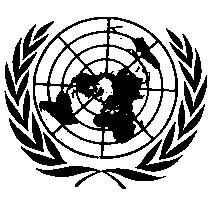 ОРГАНИЗАЦИЯ ОБЪЕДИНЕННЫХ НАЦИЙПункт 2.1 изменить следующим образом:«2.1	Применяются все определения, содержащиеся в последних сериях поправок к Правилам № 48 ООН, действующих на момент подачи заявки на официальное утверждение типа, если не предусмотрено иное в настоящих Правилах или в соответствующих положениях, касающихся установки, в правилах №№ 53, 74 и 86 ООН».Пункт 2.2 изменить следующим образом:«2.2	“огни различных типов” означает...…Изменение цвета источника света или цвета любого фильтра не означает изменения типа.Использование альтернативного(ых) источника(ов) света на СИД не означает изменения типа. Вместе с тем применяется пункт 4.7.7».Пункт 3.1.2.2 изменить следующим образом:«3.1.2.2	краткое техническое описание, за исключением огней с несменными источниками света, с указанием, в частности:a)	категории или категорий предписанного(ых) источника(ов) света с нитью накала; эта категория источника света с нитью накала должна соответствовать одной из категорий, предусмотренных в Правилах № 37 ООН;b)	категории или категорий предписанного(ых) источника(ов) света на СИД; эта категория источника света на СИД должна соответствовать одной из категорий, предусмотренных в Правилах № 128 ООН;c)	конкретного идентификационного кода модуля источника света;d)	если, по усмотрению заявителя, огонь также подлежит официальному утверждению с альтернативным(и) источником(ами) света на СИД в соответствии с Правилами № 128 ООН, то это обстоятельство должно указываться в описании;e)	в случае сигнала торможения категории S3 или S4, предназначенного для установки внутри транспортного средства, в техническом описании должно содержаться указание оптических характеристик (пропускание света, цвет, угол наклона и т. д.) заднего(их) окна (окон)».Пункт 3.3.4.1.1 изменить следующим образом:«3.3.4.1.1	В любом случае знак официального утверждения или уникальный идентификатор, а также предписанная(ые) категория или категории альтернативного(ых) источника(ов) света на СИД при наличии должны быть видимы, когда огонь установлен на транспортном средстве или когда подвижная часть, такая как капот или крышка багажника либо дверь, находится в открытом положении».Пункт 3.3.4.3 изменить следующим образом:«3.3.4.3	за исключением огней с несменными источниками света, должна быть нанесена четкая и нестираемая маркировка, указывающая:a)	предписанную(ые) категорию(ии) источника(ов) света; если данный огонь официально утвержден для альтернативного(ых) источника(ов) света на СИД, то также категорию или категории альтернативного(ых) источника(ов) света на СИД; и/или	b)	конкретный идентификационный код модуля источника света».Включить новый пункт 3.5.1.1.1 следующего содержания:«3.5.1.1.1	В случае дневного ходового огня, максимальная сила света которого не превышает 700 кд, как указано в приложении 1, это значение в 700 кд применяется в качестве максимальной силы света для процедур обеспечения соответствия производства, предусмотренных в приложении 4». Включить новый пункт 3.5.4 следующего содержания:«3.5.4	На испытание с альтернативными источниками света на СИД не распространяется требование о проверке соответствия производства».Пункт 4.3.1.4 изменить следующим образом:«4.3.1.4		патрон источника(ов) света должен соответствовать характеристикам, указанным в публикации 60061 МЭК. Применяются спецификации патрона, относящиеся к предписанной категории источника(ов) 
света.В случае если предписана также категория альтернативного(ых) источника(ов) света на СИД, применяется спецификация патрона, относящаяся к категории альтернативного(ых) источника(ов) 
света».Включить новый пункт 4.7.7 следующего содержания:«4.7.7	Если, по усмотрению заявителя, огонь подлежит также официальному утверждению с альтернативным(и) источником(ами) света на СИД, то все измерения, фотометрические и колориметрические, повторяются с использованием предписанного(ых) альтернативного(ых) источника(ов) света на СИД».Приложение 1 Включить новый пункт 9.1.5 следующего содержания:«9.1.5	дневной ходовой огонь:		максимальная сила света не превышает 700 кд: да/нет»Пункт 9.2 изменить следующим образом:«9.2	По функции световой сигнализации и категории:	Для монтажа либо снаружи, либо внутри, либо в обоих положениях2	Цвет излучаемого света: красный/белый/автожелтый/бесцветный2Число, категория и тип источника(ов) света:Огонь официально утвержден для альтернативного(ых) источника(ов) света на СИД: да/нетЕсли да, то категория альтернативного(ых) источника(ов) света на СИД	Напряжение и мощность:…»Приложение 2 Таблица A2-1, строку «Задний габаритный огонь — парный (МR)» изменить следующим образом:«»E/ECE/TRANS/505/Rev.3/Add.147/Amend.1E/ECE/TRANS/505/Rev.3/Add.147/Amend.1E/ECE/TRANS/505/Rev.3/Add.147/Amend.11 July 2020 ОгоньМинимальные 
горизонтальные углы 
(внутри/снаружи)Минимальные 
вертикальные углы (выше/ниже)Дополнительная информация…Задний габаритный огонь — парный (МR)20°/80°15°/10°15°/5°2—…